Xokfy;j ftyk esa lk¡ph nqX/k mRiknlqij LVkWfdLV fu;qfDr gsrqvkosnu & izi=o"kZ 2020&21 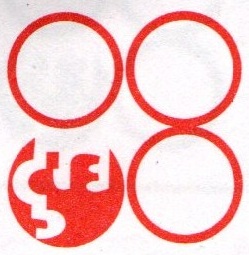 Xokfy;j lgdkjh nqX/k la?k e;kZfnrvkosnu izLrqr djrs le; /;ku j[kk tkos fd %&izi= Øekad 01 ^^rduhdh vgZrk,a^^ izi= Øekad 02 ^^lkekU; 'krZ izi= Øekad 3 vkosnu i= ,oa izi= Ø- 4 vuqca/k dk izk:i ,d lkFk ,d ^^cUn fyQkQs esa izLrqr dh tkos] ,oa fyQkQs ij Xokfy;j ftyk gsrq ^^lk¡ph nqX/k inkFkZ lqij LVkWfdLV gsrq vkosnu^^ fy[kk tkos lkFk gh fyQkQs ij izs"kd dk uke irk vafdr fd;k tkosAvkosnu esa mYysf[kr 'krksZa dh vfrfjDr vkosnudrkZ dh vksj ls mYysf[kr dksbZ Hkh 'krZ ekU; ugha dh tkosxhAfcuk iw.kZ nLrkost ,oa bZ-,e-Mh- jkf’k ds izLrqr fd;s x;s vkosnu ekU; ugha fd;s tkosaxsA vkosnudrkZ }kjk izi= & 01] 02] ,oa 03 ds izR;sd ist ij vius gLrk{kj fd;s tkus ds i'pkr gh vkosnu izLrqr fd;k tkosAvkosnu ds lkFk izi= Øekad 05 ij lk¡ph nqX/k mRikn dh orZeku nj lajpuk layXu gSA vkosnudrkZ lHkh O;kikfjd ,oa iwath fuos’k dk iw.kZ fo’ys’k.k djus ds i'pkr gh vkosnu djsaA¼rduhdh vgZrk,a½											izi= 01rduhdh vgrkZ,auksV%&mDr leLr 'kiFk i= :- 100@& ds ukWu T;wfMf’k;y LVkWEi isij ij i`Fkd&i`Fkd ewy :i ls uksVjkbZTM djkdj vkosnu ds lkFk layXu djuk vfuok;Z gSA mDr nLrkostksa ¼ftudh Nk;kizfr;ka ekaxh xbZ gS½ dh Lo;a ds }kjk izekf.kr Nk;kizfr;ka layXu djuk vfuok;Z gS] rFkk vkosnu Lohd`fr gksus ij ewy nLRkkostksa ls lR;kfir djkuk vfuok;Z gSAvkosnudrkZ dh iw.kZ vkosnu izi= ds izR;sd i`"B ij gLrk{kj dj lEiw.kZ vkosnu izi= ewy :i ls tek djuk gksxkA mijksDr tkudkfj;ksa esa ls dksbZ Hkh tkudkjh p;u izfØ;k ds nkSjku@dk;Z vkoaVu ds i'pkr@vuqca/k ds i'pkr Hkfo"; esa vuqcaf/kr vof/k esa dHkh Hkh vlR; Ikk;s tkus ij lk¡ph nqX/k inkFkZ lqij LVkWfdLV dk;Z dks fujLr dj mTtSu nqX/k la?k }kjk esjh lEiw.kZ vekur jkf’k jktlkr dj tks Hkh dk;Zokgh dh tkosxh oks eq>s ekU; gksxh rFkk ,slk gksus ij esjs }kjk dksbZ Hkh U;kf;d vFkok vU; dk;Zokgh ugha dh tk,xhAgLrk{kj -----------------------------------------uke&&&&&&&&&&&&&&&irk&&&&&&&&&&&&&&&&&&&&&&&&&&&&&&&&&&&&&&&&&&&&&nwjHkk"k uEcj &&&&&&&&&&&&&&&eksckbZy uEcj &&&&&&&&&&&&&&&¼lkekU; “krsZ ½izi= Øekad & 02 Xokfy;j 'kgj esa lk¡ph nqX/k inkFkZ lqij LVkWfdLV dk;Z ds fy, vkosnu gsrq vko’;d 'krZsavkosnudrkZ dks vkosnu ds lkFk Lo izekf.kr ¼gLrk{kj dj½ ikliksVZ lkbZt QksVks yxkuk vfuok;Z gSA vkosnd dk nqX/k inkFkZ foØ; dk orZeku dk;Z{ks=@vuqHko Xokfy;j 'kgj gksuk vfuok;Z gSA Xokfy;j 'kgj ds ckgj dk;Zjr vkosndksa ds vkosnu Lohdkj ugha fd;s tk,asxsAvkosnudrkZ dks vkosnu ds lkFk :i;s 50]000@& ¼v{kjh :- ipkl gtkj ek=½ Mh-Mh- vkusZLVeuh ds :Ik esa tek djuk vfuok;Z gksxkA vkusZLVeuh tek u djus dh fLFkfr esa vkosnu ij fopkj ugha fd;k tkosxk] rFkk ,sls vkosnu Lor% fujLr ekus tkosaxsAlqij LVkWfdLV dks nqX/k la?k eas vkosnu Lohd`fr lwpuk mijkar dqy izfrHkwfr jkf’k :i;s 05 yk[k ftlesa :i;s 02 yk[k dk fMek.M Mªk¶V ¼uxn½ ,oa :i;s 03 yk[k cSad X;kjaVh] tek djuk gksxh] uxn tek ij dksbZ C;kt ns; ugha gksxkAlqij LVkWfdLV ds ikl FMCG oLrqvksa dk iwoZ forj.k vuqHko ,oa foxr rhu foRrh; o"kkasZ esa dqy U;wure 4 djksM+ :i;s dk VuZ vksOgj gksuk vko’;d gksxkA VuZ vksOgj dks lR;kfir djus gsrq pkVZM vdkmaVsUV }kjk gLrk{kfjr ,oa lhy yxh csysal”’khV layXu djuk gksxhAlqij LVkWfdLV dks lk¡ph nqX/k mRikn ds O;ofLFkr HkaMkj.k ,oa xksMkmu dh O;oLFkk djuk gksxh lkFk gh forj.k dk;Z esa yxk;s tkus okys balqysVsM okgu dh O;oLFkk Hkh djuh gksxhA lqij LVkWfdLV dks viuh ekax de ls de nks fnol iwoZ nqX/k la?k dks fyf[kr esa nsuk gksxh] fdUrq nqX/k la?k }kjk miyC/krk vuqlkj ekax dh iwfrZ dh tk ldsxhA ekax vuqlkj nqX/k mRikn dk iznk; fnu esa ,d gh ckj la;a= forj.k MkWd ls fd;k tkosxkAnqX/k la?k dh fu/kkZfjr uhfr vuqlkj iznk; gksus okys nqX/k mRikn dh vfxze jkf’k dk Hkqxrku nqX/k la?k dks ,d fnol iwoZ izkIr gksus ij gh iznk;xh dh tk,xhA 'kkldh; vodk’k dh frfFk;ksa esa iznk;xh rHkh dh tkosxh tc ,d fnu iwoZ ds dk;Z fnol dks leLr /kujkf’k vfxze nqX/k la?k esa izkIr gks tk,xhA vr% ,sls vkosnd gh vkosnu izLrqr djsa] tks foRrh; :i ls lqn`<+ gksA lqij LVkWfdLV dks lkWph nqX/k inkFkZ izkIr djrs le; mldh tkWp ij[k gj n`f"V ls lqfuf’pr dj ysuk gksxkA iznk; gksus okys i'pkr fdlh Hkh izdkj dh VwV&QwV vFkok xq.koRrk dh ftEesnkjh lqij LVkWfdLV dh jgsxhAlqij LVkWfdLV dks nqX/k la?k dh fu/kkZfjr 'krksZa ds vuqlkj :i;s 1000@& ds ukWu T;wfMf’k;y LVkWEi isij ij iathd`r vuqca/k laikfnr djuk gksxkA lkFk gh lqij LVkWfdLV dks rhu o"kZ ds fy, fu;qfDr fd;k tkosxk] rr~i'pkr dk;Z] foRrh; O;ogkj] y{; iwfrZ] cktkj esa O;olkf;d lk[k bR;kfn fcUnqvksa dh leh{kk fjiksVZ larks"k tud gksus ij blesa izca/ku ds fu.kZ; vuqlkj ,d o"kZ dh o`f) dh tk ldsxhAnqX/k la?k ls lh/ks nqX/k inkFkZ izkIRk dj foØ; djus okys forjdksa@foØsrkvksa@ miHkksDrkvksa@laLFkkvksa dks iznk; dk vf/kdkj nqX/k la?k ds ikl lqjf{kr jgsxkAlqij LVkWfdLV dks lEiw.kZ Xokfy;j 'kgj esa funsZ’k vuqlkj usVodZ LFkkfir dj y{; vuqlkj foØ; LFkkfir djuk vko’;d gksxkAlqij LVkWfdLV dks tks Hkh y{; fn;s tkrs gS mudks izkIr djuk gksxk] y{; izkfIr ds vHkko esa tks Hkh jkf’k ekftZu ds :Ik esa lqij LVkWfdLV dks nh tkoxh] mldh  10% jkf’k nqX/k la?k }kjk lqijLVkWfdLV dh tek vekur jkf’k tIr dj lqij LVkWfdLV dh ,tsalh fujLr djus dk vf/kdkj la?k ds ikl lqjf{kr jgsxkAusVodZ LFkkfir djus gsrq lqij LVkWfdLV dks de ls de 2 foØ; izfrfuf/k Lo;a ds O;; ij lEiw.kZ Xokfy;j 'kgj gsrq j[kuk gksxk] ftudh tkudkjh Xokfy;j nqX/k la?k dks miyC/k djkuh gksxhA lqij LVkWfdLV foKkiu ,oa czk.M izeks’ku esa iw.kZ lgHkkfxrk nsxk ,oa vko’;drk vuqlkj izpkj izlkj gsrq QaM Hkh miyC/k djok;sxkAfdlh Hkh vkosnu dks fcuk dkj.k crk;s fujLr@Lohd`r djus dk vf/kdkj eq[; dk;Zikyu vf/kdkjh dks gksxkA izkIr vkosnuksa dh leh{kk xfBr lfefr ds }kjk dh tkosxh ,oa lfefr viuh vuq’kalk eq[; dk;Zikyu vf/kdkjh ds le{k izLrqr djsxhA eq[; dk;Zikyu vf/kdkjh }kjk fy;k x;k fu.kZ; vafre ,oa ca/kudkjh gksxkA vkosnu Lohd`fr gksus ds ckn fdlh Hkh dkj.ko’k dk;Z ugha djus ij vkosnudrkZ dh vkusZLVeuh jktlkr djus dk vf/kdkj eq[; dk;Zikyu vf/kdkjh }kjk fy;k tk ldsxkAorZeku essa ftu ikfVZ;ksa ds fo:) nqX/k la?k dk fdlh Hkh izdkj dk fookn@izdj.k ekuuh; U;k;ky; esa fopkjk/khu gks ,sslh ikVhZ vkosnu djus ds ik= ugha gkssaxs ,oa u gh ,sslh ikVhZ;ksa }kjk izLrqr vkosnu ij fopkj fd;k tkosxkA orZeku esa nqX/k la?k ds lkFk dk;Z dj jgs fdlh Hkh forjd@forjd lg&ifjogudrkZ @lqij LVkWfdLV }kjk bl izfØ;k esa Hkkx fy;k tkrk gS rks vkosnu Lohd`r gksus ds ,d lIrkg ds vUnj orZeku vuqca/k ls lEcaf/kr ysunkjh&nsunkjh dk iw.kZ fglkc dj cdk;k /kujkf’k nqX/k la?k esa tek djkus gksaxs vU;Fkk vuqca/k Lor% fujLr gksdj bZ-,e-Mh jkf’k jktlkr gks tkosxh rFkk Hkfo"; ds fy, ,slh ikVhZ dks Cysd fyLV fd;k tkosxkAnqX/k la?k ds dksbZ Hkh vf/kdkjh@deZpkjh] ekuuh; v/;{k] ,oa lapkyd e.My ds lnL; Lo;a vFkok muds fj’rsnkj vkosnu izfØ;k esa Hkkx ysus ds ik= ugha gksaxs] bl vk’k; dk  vkosnd dks :- 100@& ds ukWu T;wfMf’k;y LVkWEi isij ij 'kiFk i= layXu izk:i vuqlkj vksonu ds lkFk izLrqr djuk gksxkAvkosnd dks vkosnu ds lkFk bl vk’k; dk i`Fkd :- 100@& ds ukWu T;wfMf’k;y LVkWEi isij ij 'kiFk i= layXu izk:i vuqlkj izLrqr djuk gksxk fd ,eihlhMh,Q Hkksiky vFkok lEc) fdlh Hkh nqX/k la?k }kjk vkosnd dks fdlh Hkh izdkj dh vfu;ferrk ds dkj.k VfeZusV vFkok Cysd fyLV ugha fd;k x;k gksA ;fn rduhdh :i ls lQy ,d gh vkosnu izkIr gksrk gS rks mldksa dk;Z vkoafVr fd;k tkosxk ijUrq nks ;k nks ls vf/kd rduhdh :i ls lQy vkosnu izkIr gksus ij p;u vksondksa rFkk lfefr lnL;ksa ds le{k ykWVªh MªkW ds }kjk fd;k tkosxkA esjs }kjk lk¡ph nqX/k inkFkZ lqij LVkWfdLV gsrq vkosnu dh leLr 'krsZ ,oa vuqca/k dh 'krsZ Ik<+ o le> yh gS rFkk eSa@ge lHkh 'krksZa dks ekuus ds fy, lgt rS;kj gwW@gSA vkosnu esa nh xbZ tkudkjh iw.kZr% lR; gSA ;fn esjs }kjk vkosnu esa izLrqr tkudkjh dHkh Hkh vlR; izekf.kr gksrh gS ;k eSa fcUnq Øekad 01 ls 22 rd of.kZr 'krksZa dks ikyu ugh djrk gw¡] rks esjk vkosnu@vuqca/k fujLr dj esjh vusZLVeuh@izfrHkwfr jkf’k jktlkr djus dk izca/ku }kjk fu.kZ; fy;k tkrk gS rks eSa bl gsrq viuh lgefr nsrk gw¡A								gLrk{kj						vkosnd dk uke ,oa irk izi= Øekad & 03Xokfy;j 'kgj esa 01 lk¡ph nqX/k inkFkZ lqij LVkWfdLV gsrq vkosnu izi=vkosnudrkZ dk uke 			&	-----------------------------------------------------------------------firk@ifr dk uke			&	-----------------------------------------------------------------------LFkkbZ irk ¼izek.k lfgr½		&	-----------------------------------------------------------------------nwjHkk"k ua- @eksckbZy ua- 		&	-----------------------------------------------------------------------E-mail-id 				-	---------------------------------------'kS{kf.kd ;ksX;rk 			&	-------------------------------------------------------------------------vkosnd@QeZ dk uke @;fn		&	-------------------------------------------------------------------------QeZ ikVZujf’ki gS rk ikVZujf’ki QeZ dh iw.kZ tkudjh ¼nLrkostksa dh Nk;kizfr lfgr½ nsuk vfuok;Z gSAorZeku O;olk;			&	-------------------------------------------------------------------------orZeku O;olk; dk VuZ vksOgj 	&	--------------------------------------------------------------------------¼VuZ vksOgj dk izek.k i= layXu djsa½foRrh; fLFkfr ¼cSad [kkrk ua-½		&	--------------------------------------------------------------------------¼v½ py vpy laEifr dk C;ksjk	&	--------------------------------------------------------------------------¼c½ cSad o foRrh; laLFkkvksa esa 	&	---------------------------------------------------------------------------tek jkf’k ¼xr rhu o"kZ dk vk;dj fooj.k layXu djsaA½lqij LVkWfdLV gsrq vko’;d 		&	-------------------------------------------------------------------------iw¡th dh O;oLFkk 			&	-------------------------------------------------------------------------th-,l-Vh- uEcj 			&	-----------------------------------------------------------------------------Okkgu dh O;oLFkk ¼Lo;a dk vFkok	&	---------------------------------------------------------------------------- vuqcaf/kr okgu gksuk vko’;d½	&	----------------------------------------------------------------------------okgu ds iath;u@vuqca/k dh		&	----------------------------------------------------------------------------Nk;kizfr layXu djsaAHk.Mkj.k gsrq 				&	-----------------------------------------------------------------------------orZeku {kerk@O;oLFkk 		&	-----------------------------------------------------------------------------/kjksgj@bZ-,e-Mh- jkf’k 		&	:-------------------------------------------------------------------------Mh-Mh-@,e-vkj-ua 			&	------------------------------------------------------------------------fnuakd                      izk:Ik 01 ds lkFk layXu gSaA 	fnuakd 							gLrk{kj      vkosnudrkZ ds gLrk{kj dk uke ,oa iw.kZ irk ---------------------------------------------------------------------------------------------------------------------------------------------------------------------------------------------------------------------------------------------------------------------------------------------------------------------------------------------------------------------------------izi= Øekad & 04¼vuqca/k 'krksZa dk izk:i½vuqca/k i=	;g vuqca/k eq[; dk;Zikyu vf/kdkjh] Xokfy;j lgdkjh nqX/k la?k e;kZfnr  ¼ftUgsa vkxs izFke i{k ds uke ls lacksf/kr fd;k x;k gS ½ ,oa -----------------------------------------------------------------------------------------------------------------------------¼ftUgsa vkxs f}rh; i{k ds uke ls lacksf/kr fd;k x;k gSa ½ ds e/; fuEufyf[kr 'krksZa ij lk¡ph nqX/k inkFkZ lqij LVkWfdLV dk;Z gsrq fu"ikfnr fd;k tkrk gSa %&;g fd izFke i{k }kjk f}rh; i{k dks dsoy lk¡ph nqX/k inkFkZ forj.k @foØ; gsrq lEiw.kZ Xokfy;j 'kgj ds fy, iw.kZr% vLFkk;h :i ls nks o"kZ dh vof/k gsrq lqij LVkWfdLV fu;qDr fd;k tkrk gSA ftls y{; iwfrZ foRrh; O;ogkj ,oa dk;Z fjiksVZ larks"kizn gksus ij vkilh lgefr ls vkxkeh ,d&,d o"kZ ds fy, rhu o"kkasZ rd c<+k;k tk ldsxkA;g fd orZeku esa f}rh; i{k }kjk la?k esa dqy izfrHkwfr jkf’k :------------------ ftlesa uxn :i;s------------------------------ ,oa :i;s ------------------------- dh cSad X;kjaVh tek dh xbZ gSa] uxn tek dh xbZ izfrHkwfr jkf’k ij la?k }kjk dksbZ C;kt ns; ugha gksxkA blds vfrfjDr ¼foØ; o`f) dh leh{kk Ik’pkr½ ;fn izFke i{k }kjk Hkfo"; esa izfrHkwfr jkf’k esa o`f) gsrq funsZf’kr fd;k tkrk gS] rks f}rh; i{k dks okafNr izfrHkwfr jkf’k tek djokuk vfuok;Z gksxk] vU;Fkk dk;Z lekIr dj fn;k tk,xkA;g fd izFke i{k@nqX/k la?k }kjk f}rh; i{k@lqij LVkWfdLV dks nqX/k la?k dh fu/kkZfjr uhfr vuqlkj iznk; gksus okys nqX/k mRikn dh vfxze jkf’k dk Hkqxrku nqX/k la?k dks ,d fnol iwoZ izkIr gksus ij gh iznk;xh dh tk,xhA 'kkldh; vodk’k dh frfFk;ksa esa iznk;xh rHkh dh tkosxh tc ,d fnu iwoZ ds dk;Z fnol dks leLr /kujkf’k vfxze nqX/k la?k esa izkIr gks tk,xhA vr% ,sls vkosnd gh vkosnu izLrqr djsa] tks foRrh; :i ls lqn`<+ gksA ekax ,oa nqX/k la?k easa miyC/krk vuqlkj lk¡ph nqX/k inkFkZ dk iznk; muds izpfyr otu@iSfdax vuqlkj iznk; fd;k tkosxk] ftls f}rh; i{k@lqij LVkWfdLV mlh iSafdax@bZdkbZ@dsl@dVZu esa ¼lk¡ph nqX/k inkFkZ½ iznk; djsaxs ,oa jkf’k olwy djsaxsA fdlh Hkh fLFkfr esa [kqYyk Lkk¡ph nqX/k inkFkZ dk iznk; ugha dj ldasxsA lkFk gh la;a= Mkd ls le; fuf’pr djrs gq, ,d ckj nqX/k inkFkZ iznk; fd;k tkosxkA;g fd izFke i{k ;fn ;g eglwl djsa fd f}rh; i{k lk¡ph nqX/k inkFkZ dh foØ; dk forj.k leku :Ik ls forjd dh ekax ,oa le; ij iznk;xh ugha dj ik jgk gS rks ,slh fLFkfr esa izFke i{k rRdky esa vius lk/ku ls nqX/k inkFkZ dh vkiwfrZ djsaxs] ,oa bl ckr dh rLnhd djsasxs fd f}rh; i{k@lqij LVkWfdLV }kjk forjdksa dh ekax iwfrZ fdu dkj.kksa ls ugha dh tk jgh gS] ;fn tkucw>dj ykijokgh dh tk jgh gS rks mlh fnu ls izFke i{k f}fr; i{k dh lqij LVkWfdLV ,tsalh lekIr djus dk vf/kdkj lqjf{kr j[krk gSaA;g fd izFke i{k nqX/k la?k }kjk f}rh; i{k dks nqX/k inkFkZ ds foØ; o`f) gsrq foØ; y{; fn;s tkosaxs] ftudh iwfrZ djuk vfuok;Z gksxkA orZeku esa foØ; y{; dk;Z vkns'k esa mYysf[kr fd;s x;s gSA ;g fd izFke i{k nqX/k la?k }kjk f}rh; i{k lqij LVkWfdLV dks tks Hkh y{; fn;s tkrs gS] dks izkIr djuk gksxkA y{; izkfIr ds vkHkko esa tks Hkh jkf’k ekftZu ds :Ik esa lqij LVkWfdLV dks nh tkosxh] mldh 10 izfr’kr jkf’k la?k lqij LVkWfdLV dh tek vekur jkf’k tIr dj lqij LVkWfdLV dh ,tsUlh fujLr djus dk vf/kdkj la?k ds ikl lqjf{kr jgsxkA;g fd izFke i{k dks ;g vf/kdkj jgsxk fd og f}rh; i{k lqij LVkWfdLV ds }kjk foØ; dh tk jgh ek=k dh leh{kk N% ekg vFkok ,d o"kZ esa dHkh Hkh dj ldsxk] rFkk mlh vuqlkj lqij LVkWfdLV dk;Z dks vkxs vksj c<+k;h tkuk gS] vFkok ugha dk fu.kZ; fy;k tk ldsxk] ftlesa ewyr% foØ; ek=k o`f) ,oa foRrh; O;ogkj izeq[k jgsaxsA ftlesa f}rh; i{k dk dksbZ Hkh ncko vFkok vU; dkj.k ekU; ugha jgsxkA;g fd f}rh; i{k@lqij LVkWfdLV }kjk lk¡ph nqX/k inkFkZ dh okafNr ek=k dh ekax de ls de 48 ?k.Vs iwoZ fu;r le; vof/k rd vfxze fyf[kr izLrqr djuk gksxh ,oa mlh vuqlkj eky mBk;k tkuk gksxk] ,d ckj ekax fn;s tkus ij mlesa fdlh Hkh izdkj dh dkV&NkaV ;k iSfdax ek=k eas la’kks/ku ugha fd;k tkosxkA;g fd f}rh; i{k@lqij LVkWfdLV }kjk izFke i{k@la?k ls mBk;h xbZ lk¡ph nqX/k inkFkZ ek=k dk ys[kk&tks[kk gj rjg ls f}rh; i{k j[ksaxs] ,oa izFke i{k@la?k }kjk ekax fd;s tkus ij e; Mh-,e ,oa xsVikl dh izfr lfgr izLrqr djsaxsA;g fd f}rh; i{k@lqij LVkWfdLV nqX/k inkFkZ izkIr djrs le; gj rjg ls ¼iSfdax] xq.koRrk] iSafdax rkjh[k] yhdst+ bR;kfn½ larq"V gksus ij gh izkIr djsaxs] l;a= ls eky vkidks vFkok vf/kd`r izfrfuf/k ds lqiqnZxh i'pkr fdlh Hkh izdkj f’kdk;r dks ekU; ugha fd;k tkosxkA;g fd ;fn LFkkuh; {ksf=; fudk; }kjk fdlh  izdkj dk dj vFkok midj fofØr gksus okys lk¡ph nqX/k inkFkZ ij yxk;k tkrk gS] rks mldk ogu f}rh; i{k Lo;a djsxk] izFke i{k mlesa fdlh Hkh izdkj dk lg;ksx ugha nsxkA;g fd f}rh; i{k dks vk;dj isu Øekad ,oa foØ; dj lEca/kh fdUgha Hkh izi=ksa dh vko’;drk gsrq dk;kZy; esa mDr nksuksa nLrkostksa dh Nk;kizfr nsuk gksxkA blds vHkko esa ;fn izFke i{k@nqX/k la?k dks fdlh Hkh izdkj dh oS|kfud dk;Zokgh vFkok vkfFkZd 'kkLrh ljdkj ;k vU; fdlh laLFkk }kjk dh tkrh gS rks mldh Hkjik;h f}rh; i{k dh tek izfrHkwfr jkf’k ls dh tkosxhA;g fd [kk| vifeJ.k vf/kfu;e ds rgr fdlh Hkh 'kkldh;] v)Z’kkldh; laLFkk ds vf/kdkfj;kas }kjk ;fn la?k }kjk fufeZr nqX/k inkFkZ ds lsEiy dh ekax dh tkrh gS rks f}rh; i{k@lqij LVkWfdLV mUgsa lhy can bZdkbZ ¼nqX/k inkFkZ½ nsosaxs] fdlh Hkh fLFkfr esa [kqYyk nqX/k inkFkZ ugah nsaxs] vU;Fkk izFke i{k fdlh rjg ls ftEesnkj ugha gksxkA lkFk gh lsEiy gksus dh lwpuk rRdky le; nwjHkk"k ij ,oa i'pkr nLrkosth izfr;ka Hkh dk;kZy; esa 24 ?kaVs dh le; vof/k eas nsuk vfuok;Z gksxhA ;g fd f}rh; i{k@lqij LVkWfdLV }kjk nqX/k inkFkZ dk forj.k ifjogu dk dk;Z Lo;a ds ifjogu lk/ku ,oa O;; ls djuk gksxk] bl gsrq i`Fkd ls fdlh izdkj dk Hkqxrku izFke i{k@nqX/k la?k }kjk ugha fn;k tkosxkA f}rh; i{k vU; nqX/k la?kksa ds dk;Z{ks= esa izR;{k@ijks{k :i ls lkWph nqX/k inkFkZ iznk; ugha dj ldsxkA;g fd f}rh; i{k ^^lk¡ph nqX/k inkFkZ^^ ds forj.k@foØ; gsrq vf/kd`r lqij LVkWfdLV forjd fu;qDr gS] vr% NksVs&NksVs O;kikfj;ksa@forjd@foØsrkvksa ls e/kqj O;olk;h laca/k cukdj j[kuk gksxk] ftllsa lkWph czk.M nqX/k inkFkZ ds foØ; esa vizR;{k :Ik ls mUgsa ,oa izFke i{k dk eky foØ; esa lgk;rk feyrh jgsA;g fd mDr vuqca/k izFke i{k vFkok f}rh; i{k }kjk ,d ekg dk vfxze uksfVl nsdj lekIr fd;k tk ldsxkA ftlesa nksuksa i{kksa esa ys[kk feyku larks"kizn gksuk vko’;d jgsxkA vU;Fkk izFke i{k@nqX/k la?k }kjk oS/kkfud dk;Zokgh dh tkrh gS rks mldk gtkZ&[kpkZ f}rh; i{k@lqij LVkWfdLV ls olwy djus gsrq vf/kdkj izFke i{k lqjf{kr j[krk gSA;g fd mDr vuqca/k nksuks i{kksa ds okfjlksa ij Hkh leku :Ik ls izHkko’khy jgsxkA;g fd mijksDr 'krksZa esa vko’;drkuqlkj ifjorZu dk vf/kdkj izFke i{k dks gksxk rFkk vkosnu i= dh leLr 'krsZ ,oa nqX/k la?k }kjk tkjh i= ,oa ifji= Hkh bl vuqc/ak dks fgLlk ekus tk,axsA  ;g fd fdlh Hkh fookn dh fLFkfr esa v/;{k Xokfy;j lgdkjh nqX/k lgdkjh e;kZfnr  dk fu.kZ; vafre ,oa nksuksa i{kksa dks ekU; gksxkA;g fd fdlh Hkh U;kf;d fookn dh fLFkfr esa U;k; {ks= lgdkjh U;k;ky; Xokfy;j gksxkA lqij LVkWfdLV }kjk dk;Z{ks= esa fLFkr forjdksa vkfn dks iznkf;r nqX/k inkFkZ dh jkf’k Lo;a olwyuk gksxh] blds fy, nqX/k la?k ftEesnkj ugha gksxkAdk;Z{ks= esa fLFkr fMikVZesUVy LVksj ;k eky vkfn esa nqX/k inkFkZ dh iznk;xh lqij LVkWfdLV }kjk dh tk,xhA ijUrq ;fn ,slk ik;k tkrk gS fd bu LVksj@eky esa lqij LVkWfdLV }kjk iznk;xh ugha dh tk jgh ;k LVksj lh/ks nqX/k la?k ls lh/ks Ø; djuk pkgrs gS rks nqX/k la?k fdlh Hkh nj ij lh/ks iznk; gsrq Lora= gksxkAmijksDr 'krksZsa ij nksuksa i{kksa dh lgerh ls ;g vuqca/k fcuk fdlh ncko ,oa iw.kZ gksa’k&gokl esa Xokfy;j lgkdjh nqX/k la?k e;kZfnr]Xokfy;j ds dk;kZy; esa fuEu xokgksa ds le{k fu"ikfnr fd;k x;k tks nksuksa i{kksa dks ekU; gSAgLrk{kj lk{; & 1 					gLrk{kj Lkk{; & 1uke % ------------------------------------------			uke %--------------------------------------------------irk%----------------------------------------------------			irk% -----------------------------------------------------gLrk{kj lk{; &2					gLrk{kj Lkk{; &2uke % ------------------------------------------			uke %--------------------------------------------------irk%----------------------------------------------------			irk% -----------------------------------------------------izi= Øekad & 05Xokfy;j lgdkjh nqX/k la?k e;kZfnr] xksyk dk efUnj]Xokfy;j ¼e-iz-½Xokfy;j nqX/k la?k ds leLr dk;Z{ks= ds lqij LVkWfdLV@forjd@foØsrk@ miHkksDrk gsrq lk¡ph nqX/k mRiknksa dh orZeku nj lajpuk %&nqX/k la?k ds v/;{k@lapkyd@deZpkjh ls dksbZ laca/k ugha gksus dk'kiFk i= dk izk:i¼:- 100 ds ukWu T;wfMf’k;y LVkWEi ij½uke 		&	----------------------------------------------------------------------------------------------------------	 firk 		&	----------------------------------------------------------------------------------------------------------		vk;q		&	----------------------------------------------------------------------------------------------------------		fuoklh		&	----------------------------------------------------------------------------------------------------------		 Xokfy;j nqX/k la?k }kjk Xokfy;j ftyk esa nqX/k inkFkZ lqij LVkWfdLV dh fu;qfDr gsrq vkosnu i= vkeaf=r fd;s x;s gSA esjs }kjk XOkkfy;j ftyk esa nqX/k inkFkZ lqij LVkWfdLV ds fy, vkosnu izLrqr fd;k x;k gSA rRlaca/k esa eSa 'kiFkiwoZd lR; dFku djrk@djrh gaw fd eSa Xokfy;j nqX/k la?k ds ekuuh; v/;{k egksn;] fdlh Hkh lapkyd egksn;] nqX/k la?k ds fdlh Hkh vf/kdkjh vFkok deZpkjh ls esjh dksbZ fj’rsnkjh ;k ikfjokfjd laca/k ugha gSA bfr fnukad ---------------------------- Xokfy;j 			gLrk{kj 'kiFkxzkfgrk --------------------------------------lR;kiu	eSa 'kiFkxzfgrk 'kiFk iwoZd lR; dFku djrk gq¡ fd mijksDr 'kiFk i= dh in la[;k 01 esa of.kZr laiw.kZ dFku essjs futh Kku ds v/kkj ij lR; ,oa lgh gSA blls dqN Hkh fNik;k ugha x;k gSA bfr fnukad ------------------- Xokfy;j			 gLrk{kj 'kiFkxzkfgrk -------------------------------okgu miyC/k djus laca/kh 'kiFk i= dk izk:iA¼:- 100 ds ukWu T;wfMf’k;y LVkWEi ij½uke 		&		 firk 		&		vk;q		&		fuoklh		&		 1&	eSa 'kiFkxzfgrk 'kiFk iwoZd lR; dFku djrk gWaw fd Xokfy;j lgdkjh nqX/k la?k e;kZfnr] Xokfy;j }kjk vkeaf=r Xokfy;j ftyk gsrq nqX/k inkFkZ lqij LVkWfdLV vkosnu izfØ;k esa esjs }kjk vkosnu fd;k x;k gSA ;fn mDr vkosnu Lohd`r gksrk gS rks eSa vkosnu i= esa mYysf[kr 'krksZa ds vuqlkj balqysVsM okgu lwpuk izkfIr ds ,d ekg ds vUnj yxkus gsrq opuc) gaw vU;Fkk esjk vksonu vLohdkj fd;s tkus ij eq>s dksbZ vkifRr ugha gksxhA bfr fnukad ------------------------ Xokfy;j 			gLrk{kj 'kiFkxzkfgrk --------------------------------------lR;kiu	eSa 'kiFkxzfgrk 'kiFk iwoZd lR; dFku djrk gq¡ fd mijksDr 'kiFk i= dh in la[;k 01 esa of.kZr laiw.kZ dFku essjs futh Kku ds v/kkj ij lR; ,oa lgh gSA blls dqN Hkh fNik;k ugha x;k gSA bfr fnukad ----------------------- Xokfy;j			 gLrk{kj 'kiFkxzkfgrk ---------------------------------,eihlhMh,Q ;k vU; nqX/k la?kksa ls VehZusV ugha gksus laca/kh 'kiFk i= dk izk:iA ¼:- 100 ds ukWu T;wfMf’k;y LVkWEi ij½uke 		&		 firk 		&		vk;q		&		fuoklh		&		 1&	eSa 'kiFkxzfgrk 'kiFk iwoZd lR; dFku djrk gWaw fd Xokfy;j lgdkjh nqX/k la?k e;kZfnr Xokfy;j }kjk vkeaf=r Xokfy;j ftyk gsrq nqX/k inkFkZ lqij LVkWfdLV vkosnu izfØ;k esa esjs }kjk vkosnu fd;k x;k gSA ;fn mDr vkosnu Lohd`r gksrk gS rks eSa 'kiFk iwoZd lR; dFku djrk@djrh gaw fd eSa ,eihlhMh,Q Hkksiky vFkok lEc) fdlh Hkh nqX/k la?k }kjk vkosnd dks fdlh Hkh izdkj dh vfu;ferrk ds dkj.k VfeZusV vFkok Cysd fyLV ugha fd;k x;k gksA bfr fnukad ---------------------------- Xokfy;j 		gLrk{kj 'kiFkxzkfgrk ------------------------------------lR;kiu	eSa 'kiFkxzfgrk 'kiFk iwoZd lR; dFku djrk gq¡ fd mijksDr 'kiFk i= dh in la[;k 01 esa o.khZr laiw.kZ dFku essjs futh Kku ds v/kkj ij lR; ,oa lgh gSA blls dqN Hkh fNik;k ugha x;k gSA bfr fnukad ------------------- Xokfy;j		 gLrk{kj 'kiFkxzkfgrk -------------------------------bfr fnukad -------------------------- Xokfy;j 		gLrk{kj 'kiFkxzkfgrk -----------------------------------1vkosnu izi= foØ; vkjaHk djus dh frfFk ,oa le;fnukad 31@08@2020 izkr% 11%00 cts2vkosnu izi= izkIr djus dh vafre frfFk ,oa le;22@09@2020 nksigj 12%00 cts rd3vkosnu tek djus dh frfFk ,oa le;22@09@2020 vijkUg 01%00 cts rd4vkosnu  [kksyus dh frfFk ,oa le;22@09@2020 vijkUg 03%00 cts5vkosnu ds lkFk tek dh tkus okyh /kjksgj jkf’k 50]000¾00 ¼ipkl gtkj ek=½ Xokfy;j lgdkjh nqX/k la?k e;kZfnr is;cy ,V Xokfy;j ds uke ls ns; gksA6vkosnu izi= dk eqY; :i;s 500@& ¼ikap lkS ek=½7vkosnu [kksyus dk LFkku  ,oa irkXokfy;j lgdkjh nqX/k la?k e;kZfnr] xksyk dk efUnj]Xokfy;j8nqX/k mRikn lqij LVkWfdLV gsrq rduhdh vgZrk,a ,oa lkekU; 'krksZ dk izk:iizi= 01 ,oa 02 9vkosnu izi= izi= & 0310vuqca/k dk izk:i izi= & 0411nj lajpukizi= & 05Ø- vko';d vgrkZ,afooj.k tkudkjh vfuok;Zr% layXu fd;s tkus okys Lo izekf.kr nLrkost1vkosnudrkZ dk uke o irk ¼laLFkk@QeZ vkfn dh n’kk esa iath;u dk izek.k½laLFkk iath;udrkZ dk;kZy; dk i=@izek.k i= A2;fn dksbZ ikVZuj gks rks mudk uke o irkAiathd`r ikVZuj’khi MhMA3vkosnudrkZ laLFkk@QeZ gksus dh n’kk esa eq[; dk;Zikyu vf/kdkjh@ vf/kd`r gLrk{kjdrkZ dk ukelaLFkk @QeZ ds lapkyd eaMy@ eq[; dk;Zikyu vf/kdkjh dk vf/kdkj i= ;k vk/kkj dkMZ dh Nk;kizfrA4vkosnudrkZ dk isudkMZ uEcj gksuk vfuok;Z gSAisudkMZ dh Nk;kizfr layXu djsaA5GST uEcj gksuk vfuok;Z gSA GST uEcj@vkosnu dh Nk;kizfr layXu 6Lkk¡ph nqX/k inkFkZ forj.k gsrq Lo;a ds uke ls iathd`r vFkok vuqcaf/kr balqysVsM okgu ekWMy & 2016 ;k mlds ckn dk gksuk vfuok;Z gSA ¼u;k okgu [kjhnus dh fLFkfr esa :- 100@& ds LVkWEi isij ij rnk’k; dk 'kiFk i= layXu djsaA Lo;a dk okgu gksus ij iath;u izek.k i= dh dkWih rFkk vuqcaf/kr okgu gksus ij :- 1000@& ds LVkWEi isij ij vuqca/k ,oa lacaf/kr okgu dh iath;u izek.k i= ½miyC/k okgu ds iath;u@vuqca/k dh izfr yxkosaA;k 'kiFk i= layXu djsaA7cSad dk uke ,oa [kkrk Øekad cSad LVsVesUV dh ,d o"kZ dh Nk;kizfr ;k fujLr pSd yxkosaA8foRrh; o"kZ ¼dj fu/kkZj.k o"kZ  2017&18 ,oa 2018&19] 2019&20½ vk;dj dk fjVuZ nkf[ky djus dk izek.k vk;dj foHkkx esa fjVuZ tek djus dh ikorh ,oa fjVuZ dh dkWihA ¼Nk;kizfr layXu djsa½9FSSAI dk oS| yk;lsUl gksuk vfuok;Z gksxkAFSSAI yk;lsUl dh Nk;kizfr layXu djsaA10xqekLrk gksuk vfuok;Z gksxkNk;kizfr layXu djsaA11foxr rhu o"kkZsa esa dqy U;wure VuZvksoj :- 4 djksM+ vFkok mlls vf/kd gksuk vfuok;Z gSA foxr~ rhu o"kksZa dh csysal ’khV lh, }kjk lR;kfir izfrA layXu djsaA12bZ-,e-Mh- jkf’k :- 50]000@&ewy Mh-Mh- layXu djsaA13vkosnu i= ds ewY; dk Mh-Mh- ¼;fn vkosnu osclkbZV ls MkmuyksM fd;k x;k gS rksa½ewy Mh-Mh- layXu djsaA14vkosnudrkZ ,eihlhMh,Q@vU; nqX/k la?k ls VfeZusV vFkok Cysd fyLV ugha gSA ¼bl ckcr~ dk :- 100 ds LVkWEi isij ij 'kiFk i=½'kiFk i= layXu djsaA15vkosnudrkZ nqX/k la?k ds dksbZ Hkh vf/kdkjh@deZpkjh] ekuuh; v/;{k] ,oa lapkyd e.My ds lnL; Lo;a vFkok muds fj’rsnkj ugha gSA ¼bl ckcr~ :- 100 ds LVkWEi isij ij 'kiFk i=½'kiFk i= layXu djsaAS.NProduct NamePack SizeSUPER    STOCKIST  Distributor  RetailerM.R.P.(Rs.)1lknk eV~Bk 500 M.L.9.259.7510.5012.002uedhu eV~Bk 200 M.L.6.507.008.0010.003Jh[k.M+100 GM19.0019.5021.0025.004Jh[k.M+500 GM92.5095.00100.00115.005lqxfU/kr ehBk nw/k 200 M.L.19.0019.5021.0025.006xkssYMu gYnh feYd200 M.L.25.5026.0027.0030.007ehBh yLlh 200 M.L.19.0019.5021.0025.008lknk ngh 200 GM15.7516.2517.5020.009lknk ngh 400 GM20.0021.0022.2525.0010lknk ngh 100 gm7.207.508.0010.0011lknk ngh 1 KG53.0055.0057.5065.0012ehBk ngh100 GM9.209.5010.5012.0013isM+k500 GM141.00144.00152.00170.0014 isM+k 250 GM73.0075.0080.0090.0015isM+k2 Pc 12.0012.2513.0015.0016eD[ku100 GM44.0045.0047.0052.0017eD[ku500 GM215.00220.00228.00250.0018dqfdax cVj 500GM161.17165.69170.52185.0019ekok500 GM131.00133.00138.00150.0020Nsuk jcM+h100 GM22.0023.0025.0030.0021B.MkbZ200 M.L.19.0019.5021.0025.0022iuhj200 GM67.2068.0070.0075.0023iuhj500 GM142.00144.00148.00160.0024lk¡ph ukfj;y cQhZ500 GM162.00165.00172.00190.0025lk¡ph ukfj;y cQhZ250 GM84.0086.0090.00100.0026lk¡ph jlxqYyk1 KG135.00139.00149.00170.0027lk¡ph xqykc tkequ1 KG163.00167.00179.00200.0028fizfeDl dkWaQh 20GM8.008.308.8010.0029fizfeDl dkWaQh 1 KG320.00340.00360.00400.00